FAKULTAS FARMASI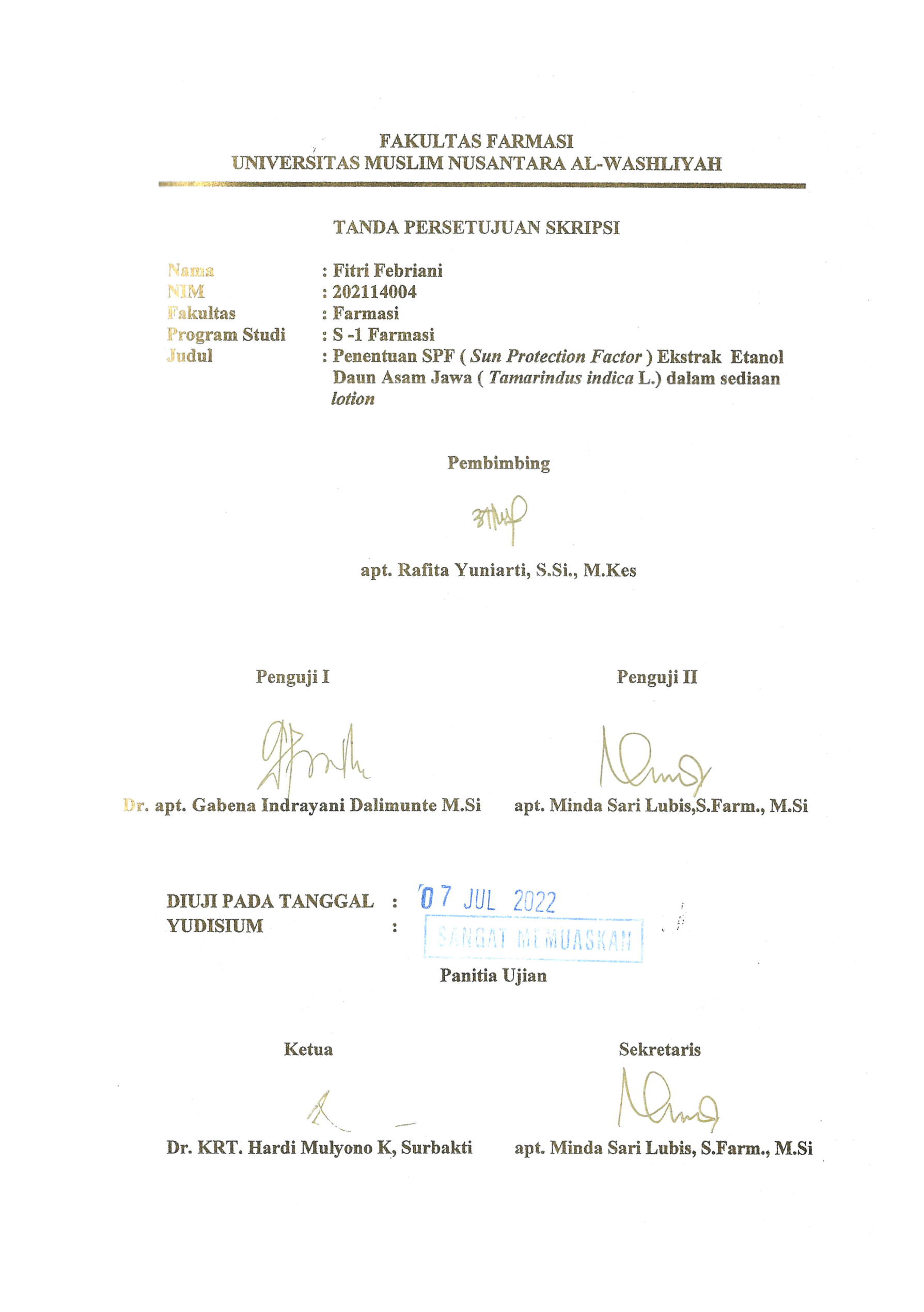 UNIVERSITAS MUSLIM NUSANTARA AL-WASHLIYAHTANDA PERSETUJUAN SKRIPSINama	:	Fitri FebrianiNIM	: 202114004Fakultas	: FarmasiProgram Studi	: S -1 FarmasiJudul		: Penentuan SPF ( Sun Protection Factor ) Ekstrak  Etanol	 Daun Asam Jawa ( Tamarindus indica L.) dalam sediaan			  lotionPembimbingapt. Rafita Yuniarti, S.Si., M.Kes                   Penguji I					            Penguji IIDr. apt. Gabena Indrayani Dalimunte M.Si       apt. Minda Sari Lubis,S.Farm., M.Si       DIUJI PADA TANGGAL 	:YUDISIUM			:Panitia Ujian             Ketua                                                             SekretarisDr. KRT. Hardi Mulyono K, Surbakti         apt. Minda Sari Lubis, S.Farm., M.Si